MIDAS 2023 Inter College CULTURAL EVENT held at Chettinad Dental College on 16th and 18th December 2023.We won in many events namely:Indian Dance - First PlaceSoap Carving - First place Face Painting - Second placeReels - Third placeMeme - First place Ms perfect smile - First placePhotography - Second placeFashion show - Ms. Midas Title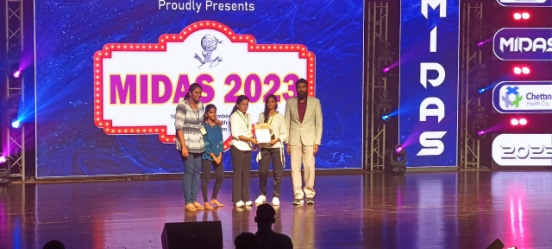 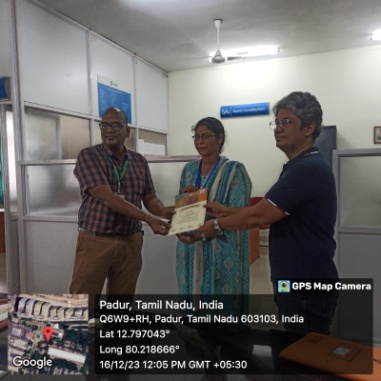 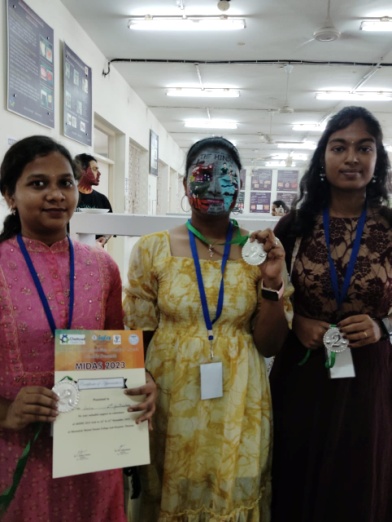 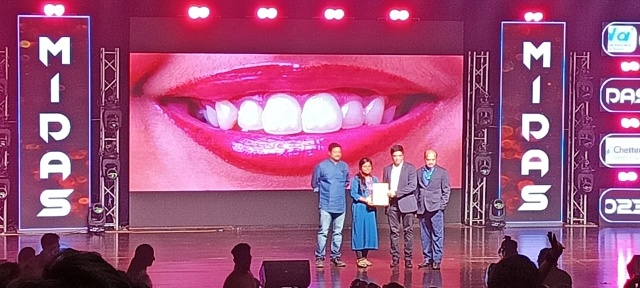 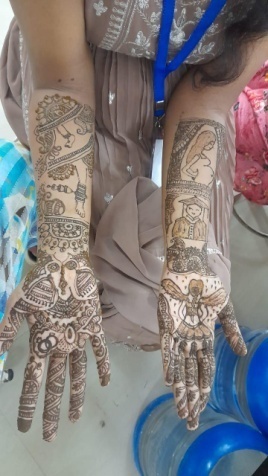 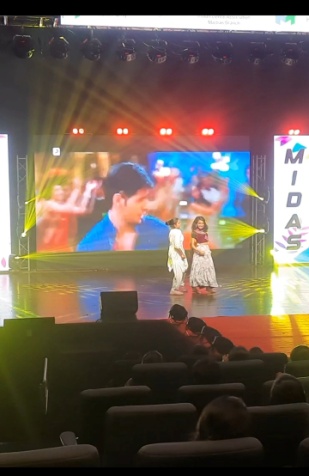 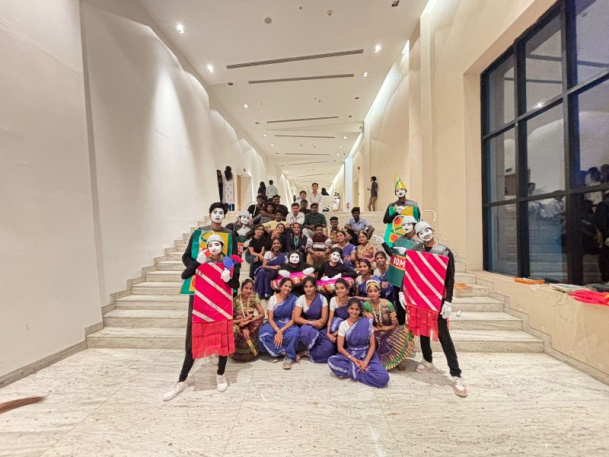 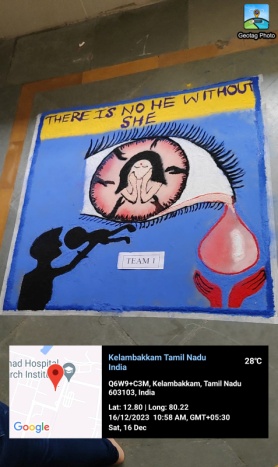 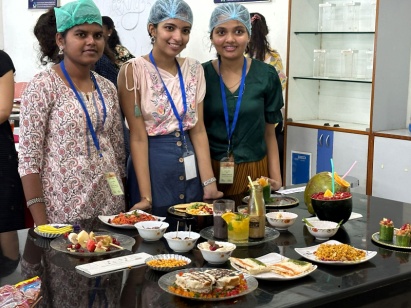 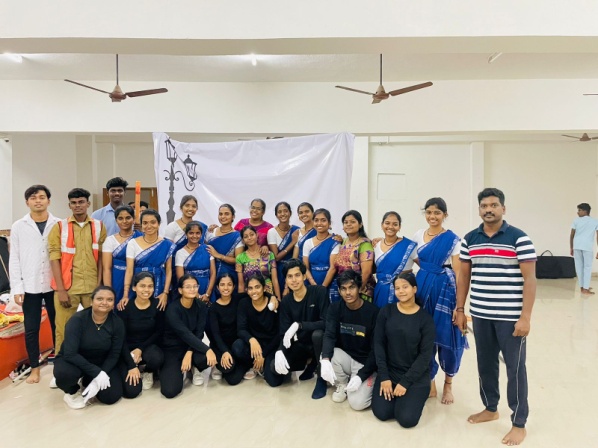 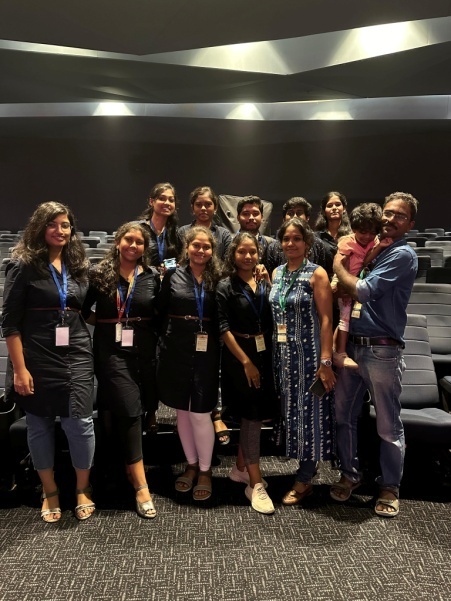 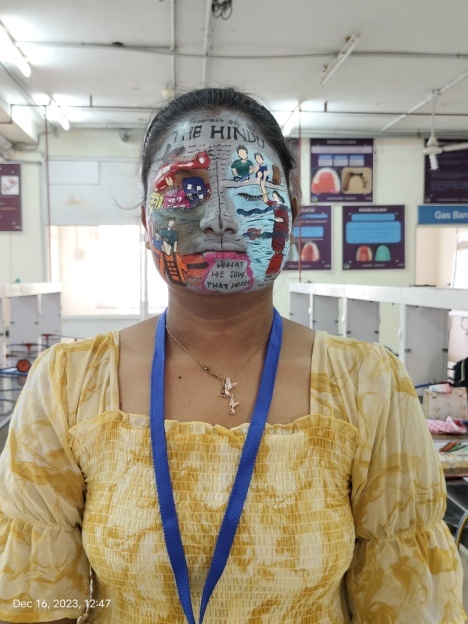 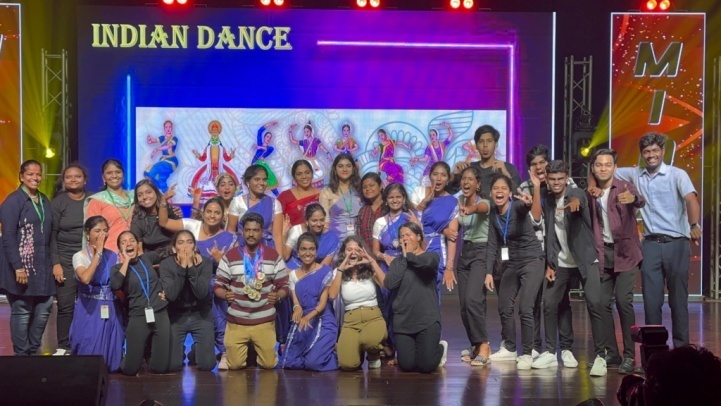 